University details for British Fencing 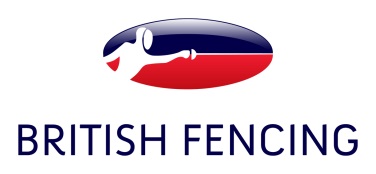 Please return this completed form by the end of June 2014 to Neil Brown, neil.brown@britishfencing.com or by post to the British Fencing Office: BRITISH FENCING1 BARON'S GATE33-35 ROTHSCHILD ROADLONDON  W4 5HTwww.britishfencing.comName of UniversityUniversity of ExeterUniversity of ExeterUniversity of ExeterUniversity of ExeterUniversity of ExeterWebsitehttps://sport.exeter.ac.uk/studentsport/au/listofclubs/fencing/https://sport.exeter.ac.uk/studentsport/au/listofclubs/fencing/https://sport.exeter.ac.uk/studentsport/au/listofclubs/fencing/https://sport.exeter.ac.uk/studentsport/au/listofclubs/fencing/https://sport.exeter.ac.uk/studentsport/au/listofclubs/fencing/Facebook and Twitterhttps://twitter.com/exeterunifencehttps://www.facebook.com/exeterfencinghttps://twitter.com/exeterunifencehttps://www.facebook.com/exeterfencinghttps://twitter.com/exeterunifencehttps://www.facebook.com/exeterfencinghttps://twitter.com/exeterunifencehttps://www.facebook.com/exeterfencinghttps://twitter.com/exeterunifencehttps://www.facebook.com/exeterfencingContact email address(es)Club Captain: fencing.captain@exeter.ac.ukCoach:Club Captain: fencing.captain@exeter.ac.ukCoach:Club Captain: fencing.captain@exeter.ac.ukCoach:Club Captain: fencing.captain@exeter.ac.ukCoach:Club Captain: fencing.captain@exeter.ac.ukCoach:Size of fencing clubApproximately 50 membersApproximately 50 membersApproximately 50 membersApproximately 50 membersApproximately 50 membersCost to Join (Athletic Union and fencing club fees where appropriate)£140 for the year, no extra costs.£140 for the year, no extra costs.£140 for the year, no extra costs.£140 for the year, no extra costs.£140 for the year, no extra costs.Venue details (where/size/quality/storage for personal kit)Exeter University Sports Park, Studio 3. There is space for members who do not live on campus to store their personal kit.Exeter University Sports Park, Studio 3. There is space for members who do not live on campus to store their personal kit.Exeter University Sports Park, Studio 3. There is space for members who do not live on campus to store their personal kit.Exeter University Sports Park, Studio 3. There is space for members who do not live on campus to store their personal kit.Exeter University Sports Park, Studio 3. There is space for members who do not live on campus to store their personal kit.Coach(es)Gyorgy Felletar and Edgar KursissGyorgy Felletar and Edgar KursissGyorgy Felletar and Edgar KursissGyorgy Felletar and Edgar KursissGyorgy Felletar and Edgar KursissAdditional coaching costsNone. None. None. None. None. Details of beginners courses (cost/coaches)Included in joining fee, led by Edgar Kursiss.Included in joining fee, led by Edgar Kursiss.Included in joining fee, led by Edgar Kursiss.Included in joining fee, led by Edgar Kursiss.Included in joining fee, led by Edgar Kursiss.Club night information (number of pistes/footwork/free fencing etc.)3 nights a week, 1 for squad members only and 2 mixed sessions for experienced fencers and beginners. Free fencing sessions are also held occasionally on Wednesday afternoons. 3-4 pistes.3 nights a week, 1 for squad members only and 2 mixed sessions for experienced fencers and beginners. Free fencing sessions are also held occasionally on Wednesday afternoons. 3-4 pistes.3 nights a week, 1 for squad members only and 2 mixed sessions for experienced fencers and beginners. Free fencing sessions are also held occasionally on Wednesday afternoons. 3-4 pistes.3 nights a week, 1 for squad members only and 2 mixed sessions for experienced fencers and beginners. Free fencing sessions are also held occasionally on Wednesday afternoons. 3-4 pistes.3 nights a week, 1 for squad members only and 2 mixed sessions for experienced fencers and beginners. Free fencing sessions are also held occasionally on Wednesday afternoons. 3-4 pistes.Composition of club (experienced fencers/any weapon speciality etc)Approximately 20-25 experienced fencers and 25-30 beginners. Mainly foil and épée. Approximately 20-25 experienced fencers and 25-30 beginners. Mainly foil and épée. Approximately 20-25 experienced fencers and 25-30 beginners. Mainly foil and épée. Approximately 20-25 experienced fencers and 25-30 beginners. Mainly foil and épée. Approximately 20-25 experienced fencers and 25-30 beginners. Mainly foil and épée. Does the club run out of term time?No. No. No. No. No. Club equipment to use for training and competitions?Yes, but it is recommended that own kit is used if possible.  Yes, but it is recommended that own kit is used if possible.  Yes, but it is recommended that own kit is used if possible.  Yes, but it is recommended that own kit is used if possible.  Yes, but it is recommended that own kit is used if possible.  Teams entered into BUCS, which leagues and finishing positions for last yearTeamTeamLeagueFinal Overall Position 14-15Final Overall Position 14-15Teams entered into BUCS, which leagues and finishing positions for last yearMen’sMen’sWestern 1A5th place.5th place.Teams entered into BUCS, which leagues and finishing positions for last yearWomen’sWomen’sWestern 1AWon Western 1A and promoted to Premier South.Won Western 1A and promoted to Premier South.Teams entered into BUCS, which leagues and finishing positions for last yearDo you send fencers to the BUCS individuals, does the AU pay for transport and entry fees?Yes. The AU does not pay for transport or entry fees, however the club does sometimes contribute. Yes. The AU does not pay for transport or entry fees, however the club does sometimes contribute. Yes. The AU does not pay for transport or entry fees, however the club does sometimes contribute. Yes. The AU does not pay for transport or entry fees, however the club does sometimes contribute. Yes. The AU does not pay for transport or entry fees, however the club does sometimes contribute. Do club members attend open competitions?Yes. For some competitions the club will organise transport if there is enough interest. Yes. For some competitions the club will organise transport if there is enough interest. Yes. For some competitions the club will organise transport if there is enough interest. Yes. For some competitions the club will organise transport if there is enough interest. Yes. For some competitions the club will organise transport if there is enough interest. Do you have other regular matches? Friendlies, local leagues etc.No.No.No.No.No.What about social events? After training, dinners, parties etc.Regular socials, as well as mid-season dinners in Terms 1 and 2, Christmas dinner at the end of Term 1, and End of Season Dinner in Term 3. Regular socials, as well as mid-season dinners in Terms 1 and 2, Christmas dinner at the end of Term 1, and End of Season Dinner in Term 3. Regular socials, as well as mid-season dinners in Terms 1 and 2, Christmas dinner at the end of Term 1, and End of Season Dinner in Term 3. Regular socials, as well as mid-season dinners in Terms 1 and 2, Christmas dinner at the end of Term 1, and End of Season Dinner in Term 3. Regular socials, as well as mid-season dinners in Terms 1 and 2, Christmas dinner at the end of Term 1, and End of Season Dinner in Term 3. Can elite fencers get sports grants, scholarships or other help from the University? Please give details of where from and how much.Yes, please follow the link below for more details.http://sport.exeter.ac.uk/studentsport/performancesport/scholarships/Yes, please follow the link below for more details.http://sport.exeter.ac.uk/studentsport/performancesport/scholarships/Yes, please follow the link below for more details.http://sport.exeter.ac.uk/studentsport/performancesport/scholarships/Yes, please follow the link below for more details.http://sport.exeter.ac.uk/studentsport/performancesport/scholarships/Yes, please follow the link below for more details.http://sport.exeter.ac.uk/studentsport/performancesport/scholarships/Hall of Fame – list some fencers who are currently at your university or who are recent alumni.Lorna Martin, Alexandra Fitton, Charlotte Wardle, Izabela Sosnowska.Lorna Martin, Alexandra Fitton, Charlotte Wardle, Izabela Sosnowska.Lorna Martin, Alexandra Fitton, Charlotte Wardle, Izabela Sosnowska.Lorna Martin, Alexandra Fitton, Charlotte Wardle, Izabela Sosnowska.Lorna Martin, Alexandra Fitton, Charlotte Wardle, Izabela Sosnowska.What is the best thing about your university fencing club?Inclusiveness and friendly atmosphere. Inclusiveness and friendly atmosphere. Inclusiveness and friendly atmosphere. Inclusiveness and friendly atmosphere. Inclusiveness and friendly atmosphere. What is the worst thing about your university fencing club?Lack of funding. Lack of funding. Lack of funding. Lack of funding. Lack of funding. Anything else we should know?No.No.No.No.No.Any advice for prospective applicantsDon’t hesitate to contact the club captain to ask questions. Don’t hesitate to contact the club captain to ask questions. Don’t hesitate to contact the club captain to ask questions. Don’t hesitate to contact the club captain to ask questions. Don’t hesitate to contact the club captain to ask questions. If there are local clubs that university fencers sometimes attend then please list the following information for each:Exeter City Fencing ClubCost to join http://www.exetercityfencingclub.co.uk/Venue details (where/size/quality/storage for personal kit)Exeter Sports AcademyCoach(es)http://www.exetercityfencingclub.co.uk/#!coaches/cn6tAdditional coaching costsIndividual lessions, £10 for 15 minutesDetails of beginners courses (cost/coaches)http://www.exetercityfencingclub.co.uk/#!start-fencing/cpliClub night information (number of pistes/footwork/free fencing etc)Tuesday evenings, coaching and free fencing.Composition of club (experienced fencers/any weapon speciality etc)All levels and all weapons. Club equipment to use for training and competitions?Yes.Does the club have any teams and if so what leagues/events do they compete in?No. Do club members attend opens competitions?Yes. Any other information?Facebook: https://www.facebook.com/exetercityfencing?fref=ts